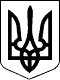 БЕРЕГІВСЬКА РАЙОННА ДЕРЖАВНА АДМІНІСТРАЦІЯЗАКАРПАТСЬКОЇ ОБЛАСТІР О З П О Р Я Д Ж Е Н Н Я_03.06.2021_                              Берегове                           №____158____Про Програму сприяння матеріально-технічному забезпеченню підрозділів охорони державного кордону Мукачівського прикордонного загону, які дислокуються на території Берегівського району Закарпатської області на 2021 рік Відповідно до статей 6, 17 і 39 Закону України „Про місцеві державні адміністрації”, законів України „Про Державний кордон України”, „Про Державну прикордонну службу”, статті 85 Бюджетного кодексу України, з метою підвищення спроможності та поліпшення умов несення служби у підрозділах прикордонної служби Мукачівського прикордонного загону, які дислокуються на території району:Схвалити  Програму  сприяння  матеріально-технічному забезпеченню підрозділів охорони державного кордону Мукачівського прикордонного загону, які дислокуються на території Берегівського району Закарпатської області на 2021 рік, що додається, та подати її на розгляд сесії районної ради. 2.Фінансовому управлінню райдержадміністрації при внесенні змін до   районного бюджету на 2021 рік у межах наявного фінансового ресурсу передбачити кошти на реалізацію Програми.3.Контроль за виконанням цього розпорядження покласти на заступника голови державної адміністрації Маргітича І.В.Голова державної адміністрації                                                   Ігор ВАНТЮХ	Додаток 1                                                                                                               до ПрограмиПАСПОРТПрограми сприяння  матеріально-технічному забезпеченню підрозділів охорони державного кордону Мукачівського прикордонного загону, які дислокуються на території Берегівського району Закарпатської області на 2021 рікСХВАЛЕНОРозпорядження голови державної адміністрації_03.06.2021_ № 158ПРОГРАМАсприяння  матеріально-технічному забезпеченню підрозділів охорони державного кордону Мукачівського прикордонного загону, які дислокуються на території Берегівського району Закарпатської області на 2021 рік1.Загальні положенняУ зв’язку з ускладненим внутрішньополітичним становищем, з метою ефективної протидії незаконній міграції та незаконному обігу цигарок, інших товарів через Державний кордон України, підвищення спроможності підрозділів охорони кордону (відділів прикордонної служби) для виконання завдань з охорони державного кордону, а також поновленням призову на строкову військову службу до лав Державної прикордонної служби України виникла нагальна потреба в підготовці належних умов та поліпшенні умов несення служби у підрозділах охорони державного кордону Мукачівського прикордонного загону, які дислокуються на території району.Програму сприяння  матеріально-технічному забезпеченню підрозділів охорони державного кордону Мукачівського прикордонного загону, які дислокуються на території Берегівського району Закарпатської області на 2021 рік (далі – Програма) розроблено відповідно до Конституції України, законів України „Про державний кордон України”, „Про Державну прикордонну службу України”.2.Мета ПрограмиОсновною метою Програми є розвиток та поліпшення існуючої інфраструктури відділів та відділень інспекторів прикордонної служби та пунктів пропуску через державний кордон, постачання сучасного обладнання, поліпшення взаємодії прикордонних відомств суміжних держав, підвищення спроможності підрозділів Державної прикордонної служби України у пропуску через державний кордон осіб, транспортних засобів та вантажів у пунктах пропуску, ефективній протидії незаконній міграції та незаконному обігу тютюнових виробів, інших товарів через Державний кордон України.3.Обгрунтування шляхів і засобів розв’язання проблеми, обсяги та джерела фінансування ПрограмиВідділи та відділення інспекторів, які потребують переоснащення, розташовані в Берегівському районі Закарпатської області у зоні відповідальності Мукачівського прикордонного загону державної прикордонної служби України.Для забезпечення надійної охорони Державного кордону відділи та відділення інспекторів прикордонної служби потребують забезпечення необхідною інженерною технікою (ґрунтообробними агрегатами) та запасними частинами.Програма передбачає проведення протягом 2021 року заходів, спрямованих на поліпшення умов несення служби у відділах і відділеннях інспекторів прикордонної служби.Фінансування заходів Програми здійснюватиметься за рахунок коштів районного бюджету та інших джерел, не заборонених чинним законодавством, передбачених для виконання Програми.КОШТОРИСвидатків на виконання Програми на 2021 рікПаспорт Програми, напрями діяльності та заходи Програми наведено у додатках 1.2 до Програми.4. Завдання і заходи ПрограмиОсновними завданнями та заходами Програми є:розвиток та поліпшення умов несення служби у відділах і відділеннях інспекторів прикордонної служби, що розташовані на території Берегівського району; постачання сучасної інженерної техніки та запасних частин;підвищення спроможності підрозділів Державної прикордонної служби України у ефективній протидії незаконній міграції та незаконному обігу цигарок, інших товарів через Державний кордон України.поліпшення взаємодії прикордонних відомств суміжних держав з метою підвищення спроможності підрозділів Державної прикордонної служби України у пропуску через державний кордон осіб, транспортних засобів та вантажів у пунктах пропуску, ефективній протидії незаконній міграції та незаконному обігу цигарок, інших товарів через Державний кордон України.5. Очікувані результати, ефективність ПрограмиОчікуваними результатами виконання заходів Програми є:підвищення можливостей відділів і відділень інспекторів прикордонної служби у забезпеченні прикордонної безпеки у районі;створення кращої мотивації для персоналу Державної прикордонної служби України, щоб служити у прикордонних відділах і відділень інспекторів прикордонної служби (на ділянці Мукачівського прикордонного загону);встановлення європейських стандартів у методології захисту кордону, належній підтримці та матеріально-технічному забезпеченні;забезпечення більш комфортних умов для персоналу, який відповідальний за захист кордону, та для людей, що подорожують через кордон;досягнення ефективності та прозорості контрольних процедур, запобігання незаконній міграції, торгівлі та протидії організованій злочинності на кордоні.6. Координація та контроль за виконанням ПрограмиКоординація робіт з виконання Програми та контроль за ходом її реалізації здійснюється відділом оборонної роботи та цивільного захисту райдержадміністрації.Додаток 2до ПрограмиНапрями діяльності та заходи Програми1.Ініціатор розроблення ПрограмиМукачівський прикордонний загін, районна державна адміністрація2.Підстава для розроблення ПрограмиЗакони України „Про місцеві державні адміністрації”, „Про державний кордон України”, „Про Державну прикордонну службу України”3.Розробник ПрограмиМукачівський прикордонний загін4.Співрозробники ПрограмиВідділ оборонної роботи та цивільного захисту райдержадміністрації5.Відповідальні виконавці ПрограмиМукачівський прикордонний загін, відділ оборонної роботи та цивільного захисту райдержадміністрації6.Учасники ПрограмиМукачівський прикордонний загін, відділ оборонної роботи та цивільного захисту райдержадміністрації7.Термін реалізації Програми2021 рік8.Джерела фінансуванняРайонний бюджет9.Загальний обсяг фінансових ресурсів, необхідних для реалізації Програми, всього:100,0 тис. гривеньДжерело фінансуванняОбсяг коштів, які пропонується залучити на виконання Програми (тис.гривень)Виконавець1.2.3.Районний бюджет100,0Мукачівський прикордонний загінНазва напряму діяльності (пріоритетні завдання)Перелік заходів ПрограмиСтрок виконан-ня заходівВиконавціДжерела фінансуванняОрієнтовні обсяги фінансування (вартість), тис. гривень, у тому числі:Очікувані результатиНазва напряму діяльності (пріоритетні завдання)Перелік заходів ПрограмиСтрок виконан-ня заходівВиконавціДжерела фінансування2021 рікОчікувані результати1234567Розвиток інфраструктури,  поліпшення умов несення службиперсоналу відділів і відділень інспекторів прикордонної служби, закупівля спеціальних технічних засобів охорони кордонуПридбання інженерної техніки (ґрунтообробних агрегатів) для удосконалення та облаштування інженерних загороджень, утримання в належному стані контрольно-слідових смуг;плуг навісний (ПН-4-35) – 1 одиниця; борона дискова – 1 одиниця;косарка роторна – 1 одиниця;запасні частини для засобів малої механізації, квадроциклів2021 рікМукачівський прикордонний загінРайонний бюджет100,0підвищення можливостей відділів і відділень інспекторів прикордонної служби у забезпеченні прикордонної безпеки у районі; створення кращої мотивації для персоналу Державної прикордонної служби України;встановлення європейських стандартів у методології захисту кордону, належній підтримці та матеріально-технічному забезпеченні;запобігання незаконній міграції, торгівлі та протидії організованій злочинності на кордоніВСЬОГО (тис. гривень):100,0